Бланк №15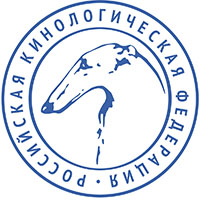 РОССИЙСКАЯ КИНОЛОГИЧЕСКАЯ ФЕДЕРАЦИЯ127106 Москва, а/я 28. РКФ;    www.rkf.org.ru;    rkf@rkf.org.ru;ЗАЯВКА НА ИЗГОТОВЛЕНИЕ ВЫПИСКИ ИЗ ВЕРКСО СМЕНОЙ ВЛАДЕЛЬЦА 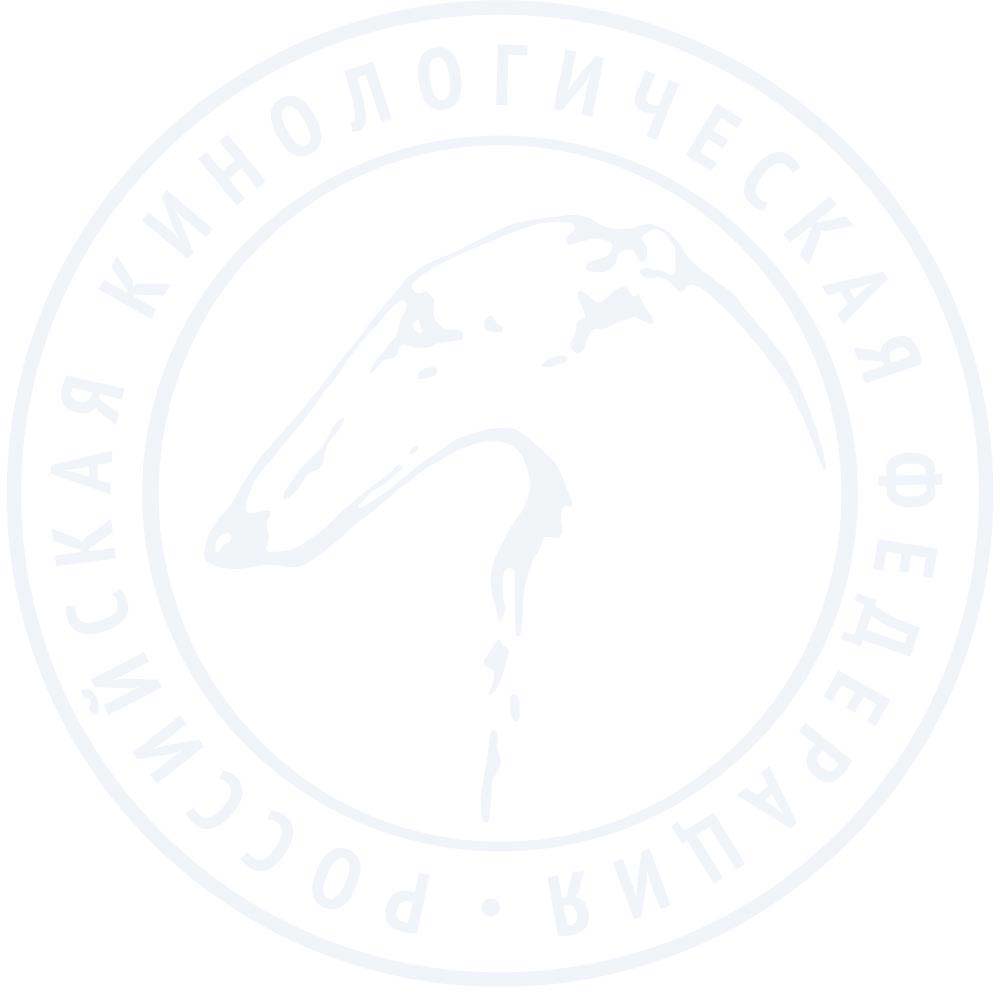 APPLICATION OF THE PEDIGREE WITH THE CHANGE OF THE OWNERSHIPЯ гражданин (ка) Ф.И.О. _________________________________________________________________________________I, (name and surname)Передаю свою собаку transfer my dogВо владение гражданину (ке)  Ф.И.О. _______________________________________________________________For the ownership to Mr/Mrs (name and surname)Проживающему (ей) по адресу ______________________________________________________________________Address of the residence _______________________________________________________________________________________________________________E-mail: ______________________________________________________________________________________________________Адрес и реквизиты бывшего владельца:Address and bank details of the previous ownerФ.И.О. _______________________________________________________________________________________________________Name and surnameМесто регистрации _____________________________________________________________________________________Legal registration_______________________________________________________________________________________________________________Мобильный телефон и E-mail: _______________________________________________________________________Mobile phone and e-mailПодпись __________________________________                         М.П.  КОSignature                                                                                    P.L.«_______» __________________________202_      .                        Город _________________________________________                                                                                                      City(к заявлению прикладывается оригинал свидетельства о происхождении собаки)СОГЛАСИЕ НА ОБРАБОТКУ ПЕРСОНАЛЬНЫХ ДАННЫХЯ, ВЛАДЕЛЕЦ, 												__,(Ф.И.О.)даю свое согласие на обработку в Союзе общественных кинологических организаций – Российская кинологическая федерация (ОГРН: 1037700259046) моих персональных данных, относящихся исключительно к перечисленным ниже категориям персональных данных: фамилия, имя, отчество; адрес местожительства; номер мобильного телефона; адрес электронной почты.Я даю согласие на использование персональных данных исключительно в целях ведения Всероссийской Единой Родословной Книги РКФ (далее – ВЕРК РКФ), оформления родословных единого образца РКФ / выписок из ВЕРК РКФ – свидетельств о происхождении (далее – родословная РКФ), выписок из ВЕРК РКФ – свидетельств о регистрации (далее – свидетельство о регистрации РКФ); чемпионских и иных сертификатов РКФ; ведения баз данных РКФ; а также содействия развитию отечественной кинологии и кинологии в целом, популяризации и культивирования ответственного отношения к собакам, осуществления и содействия научной, нормативной, практической организации племенного собаководства и иным видам деятельности в сфере кинологии, включая участие в зоотехнических и иных кинологических мероприятиях, представление интересов кинологической общественности на международном уровне, в том числе в отношениях с Международной кинологической федерацией – Federation Cynologique Internationale (FCI).Настоящее согласие предоставляется мной на осуществление в отношении моих персональных данных действий, которые необходимы для достижения указанных выше целей, включая (без ограничения) сбор, систематизацию, накопление, хранение, уточнение (обновление, изменение), использование, передачу третьим лицам для осуществления действий по ведению ВЕРК РКФ, оформлению родословных РКФ, свидетельств о регистрации РКФ, чемпионских и иных сертификатов РКФ; ведения баз данных РКФ; обезличивание, блокирование, трансграничную передачу персональных данных, а также осуществление любых иных действий, предусмотренных действующим законодательством Российской Федерации, а также публикацию на сайте и иных Интернет-ресурсах Союза общественных кинологических организаций – Российская кинологическая федерация, Международной кинологической федерации – Federation Cynologique Internationale (FCI).Я проинформирован (а), что Союз общественных кинологических организаций – Российская кинологическая федерация гарантирует обработку моих персональных данных в соответствии с действующим законодательством Российской Федерации как не автоматизированным, так и автоматизированным способами.Данное согласие действует до достижения целей обработки персональных данных или в течение срока хранения информации.Данное согласие может быть отозвано в любой момент по моему письменному заявлению.  Я подтверждаю, что, давая такое согласие, я действую по собственной воле и в своих интересах.«_____» _____________________ 202     г.	 			 ( 				 _____________)Подпись			        Расшифровка подписиCONSENT TO THE PROCESSING OF PERSONAL DATAI (owner) 												_,(Name and surname)give my consent to the processing of my personal data by the Union of Public Non-profit Cynological Organizations - Russian Kynological Federation (PSRN: 1037700259046). The data is related exclusively to the categories listed below: name, surname; address; mobile phone number; email address.I give my consent to use the personal data solely for the purpose of maintaining RKF Stud book, the registration of pedigrees of the unified format/ extracts from the RKF Stud book – certificates of the origin (hereinafter – RKF pedigree), extracts from the RKF Stud book – registration certificates (hereinafter – RKF registration certificate); champion and other RKF certificates; maintain RKF databases; as well as facilitating the development of Russian cynology and dog breeding in general, promotion and cultivation of responsible dog care, implementation and promotion of scientific, normative, practical organization of pedigree dog breeding and other activities in the field of canine training, including participation in dog shows and other canine events, representing the canine community at the international level, including collaboration with the Federation Cynologique Internationale (FCI).This consent is granted to perform actions in relation with my personal data that are necessary to achieve the above mentioned goals, including (without limitation) collection, systematization, accumulation, storage, clarification (update, change), use, transfer to third parties for the implementation of actions to maintain the RKF Stud book, to register RKF pedigrees, RKF registration certificates, championship and other RKF certificates; maintaining RKF databases; depersonalization, blocking, cross-border transfer of personal data, as well as performing any other actions required by the current legislation of the Russian Federation, as well as publication on the website and other Internet resources of Union of Public Non-profit Cynological Organizations - Russian Kynological Federation, Federation Cynologique Internationale (FCI).I am informed that the Union of Public Non-profit Cynological Organizations - Russian Kynological Federation guarantees the processing of my personal data in accordance with the current legislation of the Russian Federation in both non-automated and automated ways.This consent is valid until the purposes of personal data processing are achieved or during the period of information storage.This consent may be revoked at any time upon my written request.I confirm that by giving such a consent, I am acting of my own free will and in my own interests.«_____» _____________________ 202     	 			 ( 			 _____________)ПОРОДА/breedПОРОДА/breedПОРОДА/breedПОРОДА/breedКЛИЧКА/nameКЛИЧКА/nameКЛИЧКА/nameКЛИЧКА/nameДАТА РОЖДЕНИЯ/date of birthКЛЕЙМО/tattooОКРАС/colourПОЛ/sexМЕТРИКА ЩЕНКА №/puppy card numberСВИДЕТЕЛЬСТВО О ПРОИСХОЖДЕНИИ № /Certificate of origin  №СВИДЕТЕЛЬСТВО О ПРОИСХОЖДЕНИИ № /Certificate of origin  №СВИДЕТЕЛЬСТВО О ПРОИСХОЖДЕНИИ № /Certificate of origin  №